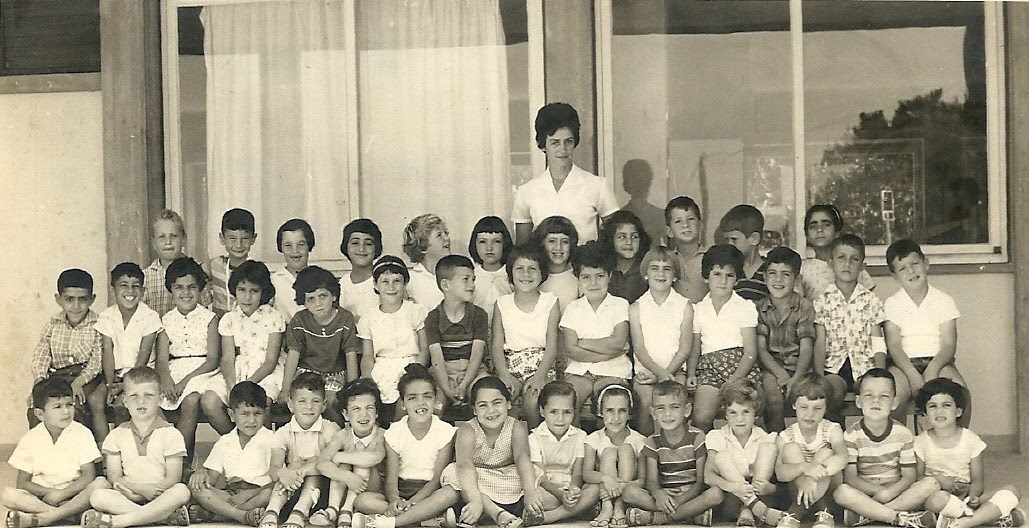 התחלתי לימודיי בכיתה א' בבית ספר קריית עמל שבקרית טבעון.המורה יהודית וולף קיבלה את פני והייתה מחנכת עד סוף כיתה ג' , לאחר מכן מחנכת הגב' יהודית רוזן עד כיתה ז' ולאחר מכן הגב' חנה גרשוני שהייתה גם מנהלת בית הספר ,אני זוכר את 3 המחנכות כדמויות שעיצבו את שנות ילדותי ואני זוכר אותן היטב עד היום. אסרטיביות ורגישות במידה הנכונה , ביולי הקרוב נעשה מפגש מחזור לילידי 1955 בקרית טבעון ונפגוש מרבית חברי הילדות ומעט מהמורים שעדיין אתנו.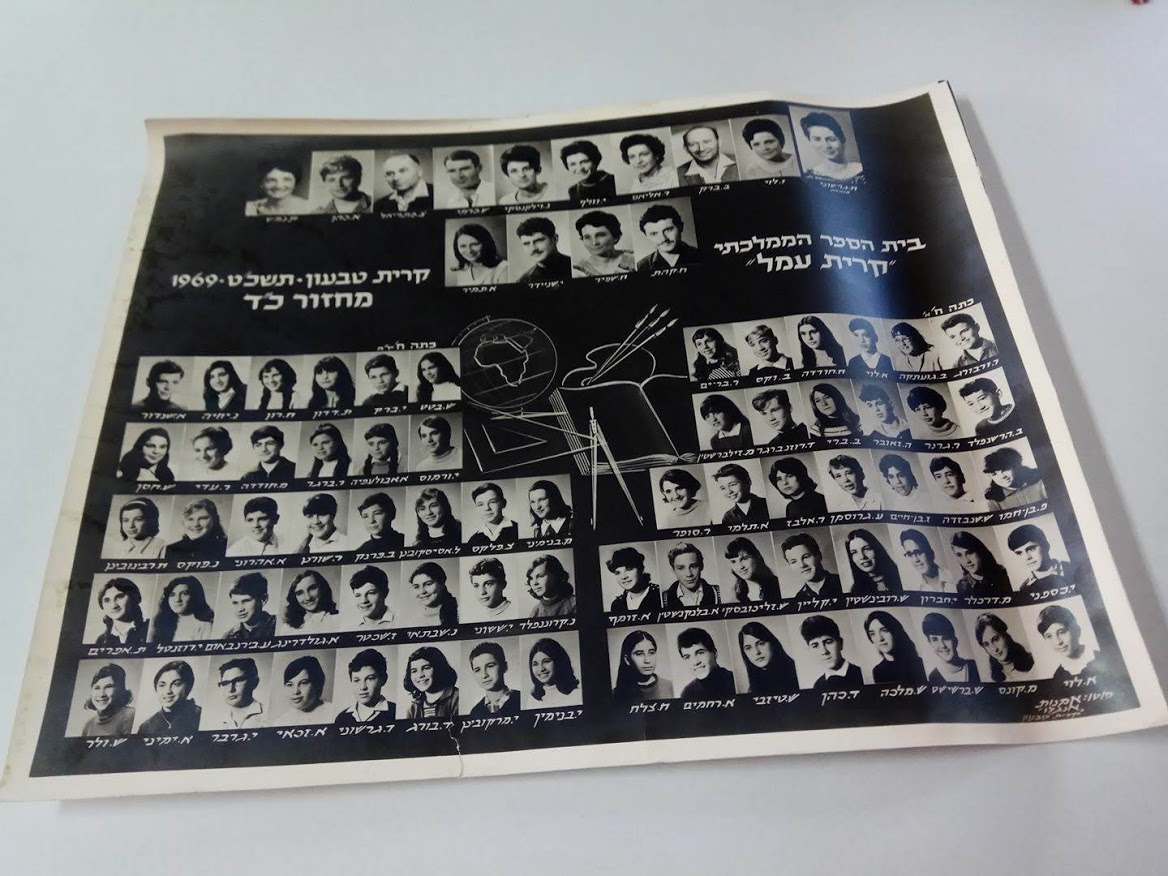 